Floor Nomination Form with Indication of Consent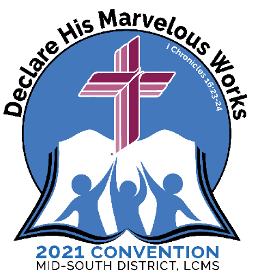 for positions to be elected for the 2021-2025* term of office at the 2021 LCMS Mid-South District Convention* This term goes through 2025 due to the recent extension of the Synod triennium by congregational vote.Mid-South District Bylaw 8.1.4 provides opportunity for nominations from the floor prior to certain elections of the District. (Excluded are Regional Vice-Presidents and Circuit Visitors - MDS Bylaw 8.3.2.19(f) and LCMS Bylaw 5.2.2, respectively.) Such nominations will take place early in the convention prior to elections to the respective offices. This form is provided to facilitate the floor nomination process, and will also be available on the MDS District Convention webpage. To submit a nomination from the floor, this form must include the required nominee information and be accompanied by the signature of the person being nominated and indicate their willingness to serve if elected. Persons making nominations from the floor must be prepared to submit this information at the time that the nominations are made. The Nominations Committee will check all floor nominations for validity and will report names and accompanying information to the convention delegates prior to elections.______________________________________________Printed Name of Voting Delegate Making Nomination___________________________________________	_______________________________________Signature of Voting Delegate Making Nomination	DatePlease check which position for which the individual is being nominated:Officer: 	District President ____	District Secretary ____Board of Directors: Commissioned ____ 	Circle the Combined Region [Region 1&2] or [Region 3&4] Lay ____ 	Circle the Region [Region 1 - 2 - 3 - 4]District Nominations Committee:Ordained ____ 	Circle the Combined Region [Region 1&2] or [Region 3&4] Commissioned ____ 	Circle the Combined Region [Region 1&2] or [Region 3&4] Lay ____ 	Circle the Combined Region [Region 1&2] or [Region 3&4] Name of Person Nominated: _____________________________________________________________The report on final nominees for District offices is to contain pertinent information concerning each candidate, such as occupation or profession; district affiliation; residence; specific experience; number of years as a member of an LCMS congregation; present position; offices previously held in a congregation; district, or the Synod; qualifications for the office in question; and, “if the candidate so desires, also a brief personal statement.” (LCMS Bylaw 3.12.3.6 [c]).Please complete the following sections regarding the nominee’s biographical information: Please type or print legiblyPresent Occupation or Profession: _________________________________________________________Educational Background: ________________________________________________________________Number of Years as a member of a LCMS Congregation: ______________________________________Home Congregation Information:Church Name _________________________________________________________________________City __________________________________	State ________________	ZIP _______________Experience & Service to Church and Community: (List past and present - most recent first; please provide complete information, including dates)Synod Experience: (Position of Service and Dates Served)__________________________________________________________________________________________________________________________________________________________________________District Experience: (Position of Service and Dates Served)__________________________________________________________________________________________________________________________________________________________________________Congregational Experience: (Position of Service and Dates Served)__________________________________________________________________________________________________________________________________________________________________________Community and Other Experience: (Position of Service and Dates Served)__________________________________________________________________________________________________________________________________________________________________________The nominee may make a personal statement in the space provided below. The nominee may wish to say something about his/her vision for the future of the district or about his/her interest in service in the position to which he/she has been nominated. The statement should not exceed 100 words.Brief Personal Statement (if desired): (The nominee’s statement should not exceed 100 words)_______________________________________________________________________________________________________________________________________________________________________________________________________________________________________________________________Are you willing to be considered for the above-named position(s) in the district?	Yes ___ 	No _____________________________________________	_______________________________________Signature of Nominee	Date__________________________________________Printed Name of NomineeContact Information of Nominee:Residence Address: ____________________________________________________________________City ________________________________	State _______________	ZIP ______________________Preferred Phone: (____) ____________________ Email: ______________________________________